       Додаток 1                      Витяг з Загальної  Декларації  прав  людини          (прийнята 10.12.1948 р. Генеральною Асамблеєю ООН )
СТАТТЯ 21. Кожна людина має право брати участь в управлінні своєю країною безпосередньо або через вільнообраних представників.. Кожна людина має право рівного доступу до державної служби в своїй країні.. Воля народу повинна бути основою влади уряду; ця воля повинна виявлятися у періодичних і нефальсифікованих виборах, які повинні провадитись при загальному і рівному виборчому праві шляхом таємного голосування або ж через інші рівнозначні форми, що забезпечують свободу голосування.Додаток 2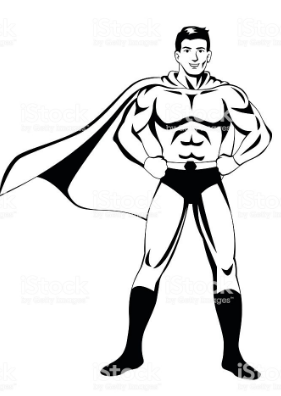 